МБОУ «Сивинская школа-интернат»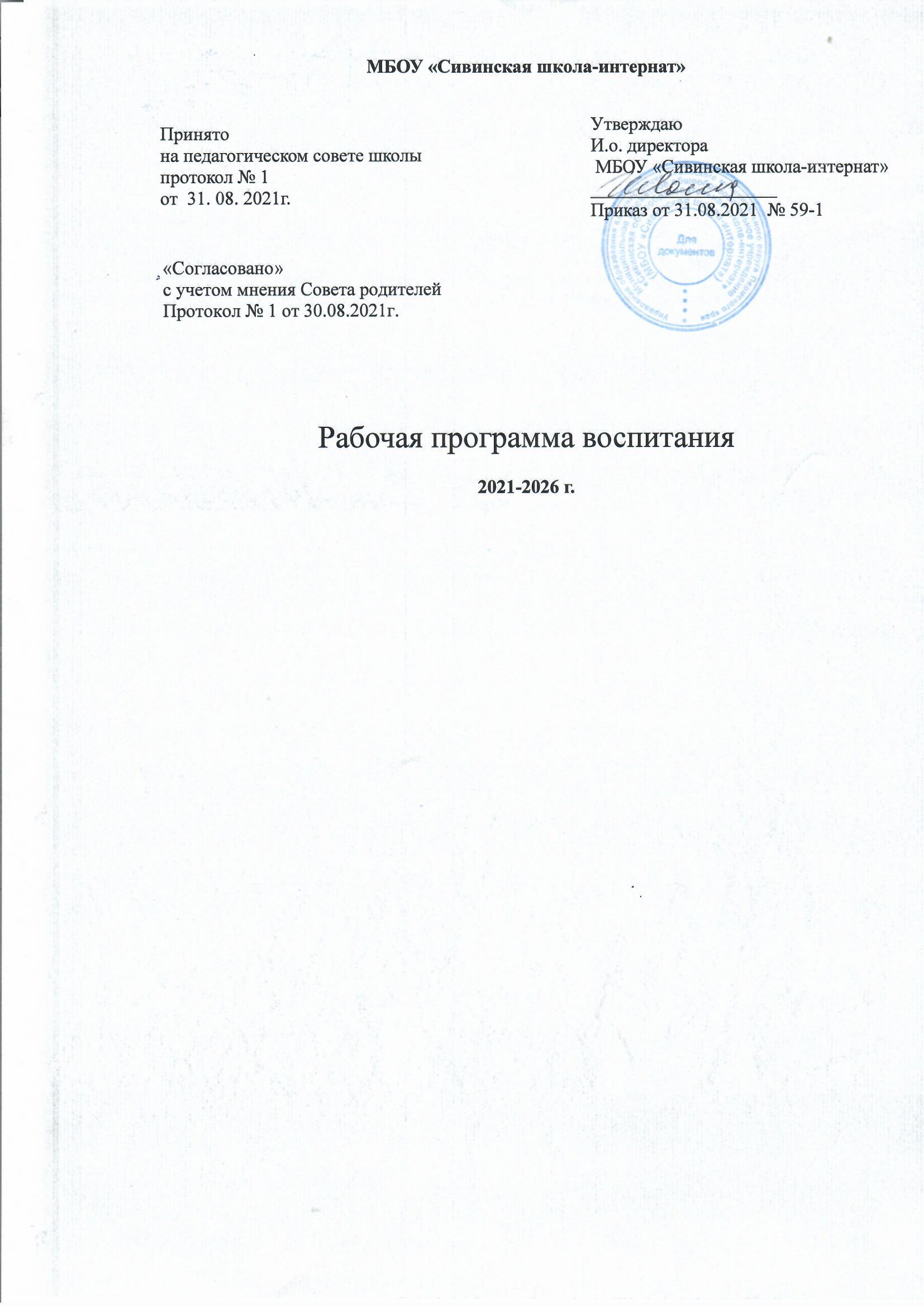 «Согласовано»с учетом мнения Совета родителейПротокол № 1 от 30.08.2021г.Рабочая программа воспитания2021-2026 г.1. ОСОБЕННОСТИ ОРГАНИЗУЕМОГО В ШКОЛЕ ВОСПИТАТЕЛЬНОГО ПРОЦЕССАМБОУ «Сивинская школа–интернат» открыта в 1963 году и имеет уже многолетний опыт работы.  В школе обучаются дети с ограниченными возможностями здоровья: умственная отсталость (интеллектуальные нарушения), обучающиеся с РАС, синдромом Дауна, ДЦП, среди них более 27% учащихся имеют статус ребенок-инвалид.  Многие дети из многодетных и малообеспеченных семей,  так же, находящиеся под опекой. В образовательной деятельности обучающихся с УО (ИН) процесс воспитания проходит в осложнённых условиях: необходимо решать как общепринятые  в системе образования воспитательные задачи, так и учитывать при этом ограниченные возможности воспитанников, обеспечивая удовлетворение особых потребностей в воспитании, формировать отсутствующие социальные, коммуникативные, поведенческие и иные навыки, личностные качества.Функционирует школа по типу «школы полного дня», объединяя учебную и внеурочную сферы деятельности через чередование учебы, трудовых дел, динамических пауз, коррекционных занятий и познавательно -  развивающую деятельность обучающихся с учетом их возрастных и психофизических возможностей.  Находится школа в непосредственной близости от районного центра и имеет возможность взаимодействия с социальной средой, используются потенциальные возможности всей сети культурных учреждений села: дом культуры, сельская и районная библиотеки, детская музыкальная школа, Сивинский спортивный центр, музей, дом творчества. Все обучающиеся включены в общую систему воспитания с учетом их особых образовательных потребностей.Процесс воспитания в МБОУ «Сивинская школа-интернат" основывается на следующих принципах взаимодействия педагогов и школьников:- неукоснительного соблюдения законности и прав семьи и ребенка, соблюдения конфиденциальности информации о ребенке и семье, приоритета безопасности ребенка при нахождении в образовательной организации;- ориентира на создание в образовательной организации психологически комфортной среды для каждого ребенка и взрослого, без которой невозможно конструктивное взаимодействие школьников и педагогов; - реализации процесса воспитания главным образом через создание в школе детско-взрослых общностей, которые бы объединяли детей и педагогов яркими и содержательными событиями, общими позитивными эмоциями и доверительными отношениями друг к другу;- принцип социосообразности, нацеленность воспитания на социальные установки, необходимые для успешной социализации обучающихся с особыми образовательными потребностями в современном мире;- дифференциации воспитания, через создание условий для социализации детей с ОВЗ, имеющих различные индивидуальные возможности и способности;- организации основных совместных дел школьников и педагогов как предмета совместной заботы и взрослых, и детей;- системности, целесообразности и нешаблонности воспитания как условий его эффективности;Основной традицией воспитания в школе являются ключевые общешкольные дела, через которые осуществляется интеграция воспитательных усилий педагогов, родителей, детей. Важная черта таких мероприятий и большинства других совместных дел педагогов и школьников, используемых для воспитания – совместная разработка, планирование,  проведение и коллективный анализ их результатов. В школе создаются такие условия, при которых по мере взросления обучающегося увеличивается и его роль в совместных делах (от наблюдателя до активного участника и организатора), в проведении общешкольных дел отсутствует соревновательность между классами, поощряется конструктивное межклассное и межвозрастное взаимодействие обучающихся, а так же их социальная активность.Педагоги школы ориентированы на формирование детских коллективов в рамках школьных классов, кружков, студий, секций, творческих мастерских и других детских объединений, на установление в них доброжелательных и товарищеских взаимоотношений. 2. ЦЕЛЬ И ЗАДАЧИ ВОСПИТАНИЯРазвитие и воспитание обучающихся с умственной отсталостью (интеллектуальными нарушениями) основано на социально-педагогической поддержке и приобщении обучающихся к базовым национальным ценностям российского общества, общечеловеческим ценностям в контексте формирования у них нравственных чувств, нравственного сознания и поведения.Исходя из этого воспитательного идеала, а также основываясь на базовых для нашего общества ценностях (таких как семья, труд, отечество, природа, мир, знания, культура, здоровье, человек) формулируется общая цель воспитания: – личностное развитие школьников, проявляющееся:1) в усвоении ими знаний основных норм, которые общество выработало на основе этих ценностей (то есть, в усвоении ими социально значимых знаний); 2) в развитии их позитивных отношений к этим общественным ценностям (то есть в развитии их социально значимых отношений);3) в приобретении ими соответствующего этим ценностям опыта поведения, опыта применения сформированных знаний и отношений на практике (то есть в приобретении ими опыта осуществления социально значимых дел).Коррекционно – воспитательной целью I этапа обучения (1- 4 класс) является - приобретение социальных знаний, формирование общей культуры, основных норм и традиций общества обеспечивающих  правильное поведение в обществе и среде сверстников для дальнейшей социальной адаптации. Коррекционно – воспитательной целью II этапа обучения (5- 9 класс) является овладение обучающимися жизненными и социальными компетенциями, необходимыми для интеграции и обеспечивающими становление отношений обучающихся в различных средах. Достижению поставленных целей воспитания школьников будет способствовать решение следующих основных задач:Способствовать овладению навыками коммуникации, жизненно-важными социальными компетенциями  и принятыми нормами социального взаимодействия через воспитательные возможности общешкольных ключевых дел;Скорректировать компоненты личностного развития обучающихся с учетом их возрастных и индивидуальных особенностей;Создать психологическую готовность к труду, осознанное самоопределение через общественно полезные (трудовые) практики, общественно-значимую деятельность;Сформировать установки на безопасный, здоровый образ жизни, наличие мотивации к творческому труду, работе на результат, бережному отношению к материальным и духовным ценностям;Вовлечь обучающихся в социальную активность через работу волонтёрского отряда, детских объединений;Организовать работу с семьями школьников, их родителями или законными представителями, направленную на совместное решение проблем личностного развития детей.Планомерная реализация поставленных задач позволит организовать в школе интересную и событийно насыщенную жизнь детей и педагогов, что станет эффективным способом профилактики антисоциального поведения школьников.3. ВИДЫ, ФОРМЫ И СОДЕРЖАНИЕ ДЕЯТЕЛЬНОСТИПрактическая реализация цели и задач воспитания осуществляются в рамках направлений воспитательной работы школы в соответствии с ФГОС УО (ИН): формирования экологической культуры здорового и безопасного образа жизни, духовно-нравственного (нравственного) развития, а так же профориентация,  самоопределение и трудовое воспитание, спортивно – оздоровительное, социальное и творческое. Каждое из них присутствует в определённом модуле.3.1. Модуль «Ключевые общешкольные дела»Ключевые дела – это главные традиционные общешкольные дела, в которых принимает участие большая часть школьников и которые обязательно планируются, готовятся, проводятся и анализируются совестно педагогами и детьми. Введение ключевых дел в жизнь школы помогает преодолеть мероприятийный характер воспитания, сводящийся к набору мероприятий, организуемых педагогами для детей. Для этого в образовательной организации используются следующие формы работы: на внешкольном уровне:Социальные проекты и акции: «Твори добро», «Снежный десант», «Марафон добрых дел»,  «Проснись родительское сердце», фестиваль духовного творчества «Пасхальная радость», конкурс юных чтецов «Опять поэзия звучит в душе моей», «Экологические десанты»,  «Вахта памяти», акция «Я - гражданин России»,  «Помнить, чтобы жить!», «Дни   здоровья»,   конкурс профессионального мастерства (ПТО), «Школа безопасности», «Старты надежд», «Всезнайка», «Волшебный мяч».Участие в проводимых для жителей села и организуемых совместно с семьями учащихся спортивных состязаниях, праздниках, фестивалях, которые открывают возможности для творческой самореализации школьников и включают их в деятельную заботу об окружающих: «День памяти», «Подарок ветерану», «Папа, мама, я – спортивная семья», «Семейные традиции», «День пожилых людей!;участие во всероссийских, краевых и районных акциях, посвященных значимым отечественным и международным событиям.На школьном уровне: школьные акции: «Добрых дел много не бывает», «Школьная клумба», «Меняем сигарету на конфету» и др,  «Фестиваль традиций», своя игра «Безопасность в любой ситуации», агитбригады: «ПДД - всегда, везде!», «Пожарам-нет!», фотовыставки: «Наши братья и отцы славной армии бойцы», «Ты – особенный, потому что ты - папа», «О самой прекрасной на свете», Квест-игра «Сила и ловкость наши друзья», фестиваль «Трудовых дел мастера», декады «Хочу всё знать», «В мире природы», олимпиада «Знаю и умею», «Пятьсот «5»», «Самый трудолюбивый класс», «День начальной школы», «День выпускника». На уровне классов: участие школьных классов в реализации общешкольных ключевых дел; благоустройство классных кабинетов, осуществляемое классными руководителями, воспитателями вместе со школьниками своих классов, позволяющее учащимся проявить свои фантазию и творческие способности, создающее повод для длительного общения педагогов со своими детьми. «Деловые сборы» - выбор актива класса, лидера класса,  проведение в рамках класса итогового анализа детьми общешкольных ключевых дел, участие представителей классов в итоговом анализе проведенных дел на уровне общешкольных советов лидеров;Чаепитие «День именинника».На индивидуальном уровне: вовлечение по возможности каждого ребенка в ключевые дела школы в одной из возможных для них ролей: сценаристов, постановщиков, исполнителей, ведущих, декораторов, музыкальных редакторов, корреспондентов, ответственных за костюмы и оборудование, ответственных за приглашение и встречу гостей и т.п.);индивидуальная помощь ребенку (при необходимости) в освоении навыков подготовки, проведения и анализа ключевых дел;наблюдение за поведением ребенка в ситуациях подготовки, проведения и анализа ключевых дел, за его отношениями со сверстниками, старшими и младшими школьниками, с педагогами и другими взрослыми;при необходимости коррекция поведения ребенка через частные беседы с ним, через включение его в совместную работу с другими детьми, которые могли бы стать хорошим примером для ребенка, через предложение взять в следующем ключевом деле на себя роль ответственного за тот или иной фрагмент общей работы. 3.2. Модуль «Классное руководство»Осуществляя классное руководство, педагог организует работу с классом; индивидуальную работу с учащимися вверенного ему класса; работу с учителями, преподающими в данном классе; работу с родителями учащихся или их законными представителями.Работа с классным коллективом:• инициирование и поддержка участия класса в общешкольных ключевых делах, оказание необходимой помощи детям в их подготовке, проведении и анализе; •поддержка участия класса в школьных соревнованиях, контроль за соблюдением его критериев (прилежание на уроке, поведение на уроке, прилежание и культура поведения после уроков, школьная форма, санитарное состояние класса, трудовые дела и участие в мероприятиях, шефско-волонтёрская деятельность);• проведение деловых сборов в начале каждой четверти для подведения итогов за прошлую и постановке задач на предстоящую четверть. • организация распределения и контроль за выполнениемпоручений и обязанностей в классном коллективе. • выработка законов класса, помогающих детям освоить нормы и правила общения, которым они должны следовать в школе;•организация интересных и полезных для личностного развития ребенка совместных дел с учащимися вверенного ему класса (познавательной, трудовой, спортивно-оздоровительной, духовно-нравственной, творческой, профориентационной направленности), позволяющие с одной стороны, – вовлечь в них детей с самыми разными потребностями и тем самым дать им возможность самореализоваться в них, а с другой, – установить и упрочить доверительные отношения с учащимися класса, стать для них значимым взрослым, задающим образцы поведения в обществе. • проведение классных часов как часов плодотворного и доверительного общения педагога и школьников, основанных на принципах уважительного отношения к личности ребенка, поддержки активной позиции каждого ребенка в беседе, предоставления школьникам возможности обсуждения и принятия решений по обсуждаемой проблеме, создания благоприятной среды для общения;• организация дежурства по классу, школе и школьной столовой.Индивидуальная работа с учащимися:• изучение особенностей личностного развития учащихся класса через наблюдение за поведением школьников в их повседневной жизни, в специально создаваемых педагогических ситуациях, в играх, погружающих ребенка в мир человеческих отношений, в организуемых педагогом беседах по тем или иным нравственным проблемам; результаты наблюдения сверяются с результатами бесед классного руководителя с родителями школьников, с преподающими в его классе учителями, а также (при необходимости) – со школьным психологом;• поддержка ребенка в решении важных для него жизненных проблем (налаживание взаимоотношений с одноклассниками или учителями, выбор профессии, успеваемость и т.п.), когда каждая проблема трансформируется классным руководителем в задачу для школьника, которую они совместно стараются решить;• индивидуальная работа со школьниками класса, направленная на заполнение ими личных портфолио, в которых дети не просто фиксируют свои учебные, творческие, спортивные, личностные достижения, но и в ходе индивидуальных неформальных бесед с классным руководителем в начале каждого года планируют их, а в конце года – вместе анализируют свои успехи и неудачи; • коррекция поведения ребенка через частные беседы с ним, его родителями или законными представителями, с другими учащимися класса; через включение в проводимые школьным психологом тренинги общения; через предложение взять на себя ответственность за то или иное поручение в классе;• индивидуальная работа с детьми «группы риска», СОП, ПДН.Работа с учителями, преподающими в классе: • регулярные консультации классного руководителя с учителямипредметниками, направленные на формирование единства мнений и требований педагогов по ключевым вопросам воспитания, на предупреждение и разрешение конфликтов между учителями и учащимися; • проведение мини-педсоветов, направленных на решение конкретных проблем класса и интеграцию воспитательных влияний на школьников; • привлечение учителей к участию во внутриклассных делах, дающих педагогам возможность лучше узнавать и понимать своих учеников, увидев их в иной, отличной от учебной, обстановке; • привлечение учителей к участию в родительских собраниях класса для объединения усилий в деле обучения и воспитания детей. Работа с родителями учащихся или их законными представителями: • регулярное информирование родителей о школьных успехах и проблемах их детей, о жизни класса в целом; • помощь родителям школьников или их законным представителям в регулировании отношений между ними, администрацией школы и учителямипредметниками;  • организация родительских собраний, происходящих в режиме обсуждения наиболее острых проблем обучения и воспитания школьников; • создание и организация работы родительских комитетов классов, участвующих в управлении образовательной организацией и решении вопросов воспитания и обучения их детей; • привлечение членов семей школьников к организации и проведению дел класса.Модуль 3.3. «Курсы внеурочной деятельности»Воспитание на занятиях школьных курсов внеурочной деятельности осуществляется преимущественно через:- вовлечение школьников в интересную и полезную для них деятельность, которая предоставит им возможность самореализоваться в ней, приобрести социально значимые знания, развить в себе важные для своего личностного развития социально значимые отношения, получить опыт участия в социально значимых делах;- формирование в кружках детско-взрослых общностей, которые могли бы объединять детей и педагогов общими позитивными эмоциями и доверительными отношениями друг к другу;- создание в детских объединениях традиций, задающих их членам определенные социально значимые формы поведения;- поддержку в детских объединениях школьников с ярко выраженной лидерской позицией и установкой на сохранение и поддержание накопленных социально значимых традиций; - поощрение педагогами детских инициатив и детского самоуправления. Реализация воспитательного потенциала курсов внеурочной деятельности происходит в рамках следующих выбранных школьниками ее видов:1. Познавательная деятельность. Курсы внеурочной деятельности, направленные на передачу школьникам социально значимых знаний, развивающие их любознательность, позволяющие привлечь их внимание к экономическим, политическим, экологическим, гуманитарным  проблемам нашего общества, формирующие их гуманистическое мировоззрение и научную картину мира. 	В МБОУ «Сивинская школа-интернат» ведутся следующие курсы внеурочной деятельности:- «Я живу в России»- «Книжкины посиделки»- «Занимательная математика»- «Радуга здоровья»- «Любознайка»- «Наш край».- «Развитие сенсомоторных функций»2. Художественное творчество. Курсы внеурочной деятельности, создающие благоприятные условия для просоциальной самореализации школьников, направленные на раскрытие их творческих способностей, формирование чувства вкуса и умения ценить прекрасное, на воспитание ценностного отношения школьников к культуре и их общее духовно-нравственное развитие. Реализуется через курсы внеурочной деятельности:- «Умелые ручки»- «Творческая мастерская»«Легоконструирование» (техническое творчество) 3. Спортивно-оздоровительная деятельность. Курсы внеурочной деятельности, направленные на физическое развитие школьников, развитие их ценностного отношения к своему здоровью, побуждение к здоровому образу жизни, воспитание силы воли, ответственности, формирование установок на защиту слабых. Данное направление реализуется через проведение занятий:  «Ритмика».5. Игровая деятельность.Осуществляется через курс: «Игра и игрокоррекция», курс направлен на формирование у детей игровой деятельности, коррекции ВПФ.3.4. Модуль «Школьный урок»Реализация школьными педагогами воспитательного потенциала урока предполагает следующее:Установление доверительных отношений между учителем и его учениками, способствующих позитивному восприятию учащимися требований и просьб учителя, привлечению их внимания к обсуждаемой на уроке информации, активизации их познавательной деятельности;Побуждение школьников соблюдать на уроке общепринятые нормы поведения, правила общения со старшими (учителями) и сверстниками (школьниками), принципы учебной дисциплины и самоорганизации;Привлечение внимания школьников к ценностному аспекту изучаемых на уроках явлений, организация их работы с получаемой на уроке социально значимой информацией – инициирование ее обсуждения, высказывания учащимися своего мнения по ее поводу, выработки своего к ней отношения;Использование воспитательных возможностей содержания учебного предмета через демонстрацию детям примеров ответственного, гражданского поведения, проявления человеколюбия и добросердечности, через подбор соответствующих текстов для чтения, задач для решения, проблемных ситуаций для обсуждения в классе;Применение на уроке элементов интерактивных форм работы учащихся: интеллектуальных игр, стимулирующих познавательную мотивацию школьников; дидактического театра, где полученные на уроке знания обыгрываются в театральных постановках; дискуссий, которые дают учащимся возможность приобрести опыт ведения конструктивного диалога; групповой работы или работы в парах, которые учат школьников командной работе и взаимодействию с другими детьми;Включение в урок игровых технологий, которые помогают поддержать мотивацию детей к получению знаний, налаживанию позитивных межличностных отношений в классе, помогают установлению доброжелательной атмосферы во время урока;Организация шефства мотивированных и эрудированных учащихся над их неуспевающими одноклассниками, дающего школьникам социально значимый опыт сотрудничества и взаимной помощи;Инициирование и поддержка элементов исследовательской деятельности школьников в рамках реализации ими индивидуальных и групповых исследовательских проектов, что даст школьникам возможность приобрести навык самостоятельного решения теоретической проблемы, навык генерирования и оформления собственных идей, навык уважительного отношения к чужим идеям, оформленным в работах других исследователей, навык публичного выступления перед аудиторией, аргументирования и отстаивания своей точки зрения.3.5. Модуль «Самоуправление»Поддержка детского самоуправления в школе помогает педагогам воспитывать в детях инициативность, самостоятельность, ответственность, трудолюбие, чувство собственного достоинства. Это то, что готовит школьников к взрослой жизни и является важным фактором социализации личности ученика с умственной отсталостью, поскольку способствует формированию таких качеств, как самостоятельность, активность, инициативность, ответственность. Поскольку учащимся младших классов не всегда удается самостоятельно организовать свою деятельность, детское самоуправление иногда и на время может трансформироваться (посредством введения функции педагога-куратора) в детско-взрослое самоуправление. Детское самоуправление в школе осуществляется следующим образом:На уровне школы:через деятельность  Совета лидеров, объединяющих лидеров классов для облегчения распространения значимой для школьников информации и получения обратной связи от классных руководителей, воспитателей;через деятельность творческих советов при проведении коллективных творческих дел: мероприятий, праздников, акций и т.п. На уровне классов:через деятельность выборных по инициативе и предложениям учащихся класса лидеров класса, представляющих интересы класса в общешкольных делах и призванных координировать его работу с работой общешкольных органов самоуправления, классных руководителей и воспитателей;через деятельность выборных органов самоуправления, отвечающих за различные направления работы класса (Сектора: Учебный, Информационный, Трудовой, Спортивно-оздоровительный, Культурно-досуговый, Экологический);через организацию временных и постоянных классных творческих групп, ответственных  за подготовку различных классных и общешкольных мероприятий.На индивидуальном уровне:через вовлечение школьников в планирование, организацию, проведение и анализ общешкольных и внутриклассных дел;через реализацию школьниками, взявшими на себя соответствующую роль, функций по контролю за порядком и чистотой в классе, уходом за классной комнатой, комнатными растениями и т.п.3.6. Модуль «Детские общественные объединения»	Действующее на базе школы детское общественное объединение – это добровольное, самоуправляемое, некоммерческое формирование, созданное по инициативе детей и взрослых, объединившихся на основе общности интересов для реализации общих целей, указанных в уставе общественного объединения. Его правовой основой является ФЗ от 19.05.1995 N 82-ФЗ (ред. от 20.12.2017) "Об общественных объединениях" (ст. 5). Воспитание в детских общественных объединениях осуществляется через  созданные в  школе детские объединения: волонтёрский отряд «Дари добро» и объединение «Стажёр МЧС». утверждение и последовательную реализацию в детском общественном объединении демократических процедур (выборы руководящих органов объединения, подотчетность выборных органов общему сбору объединения; ротация состава выборных органов и т.п.), дающих ребенку возможность получить социально значимый опыт гражданского поведения;организацию общественно полезных дел, дающих детям возможность получить важный для их личностного развития опыт деятельности, направленной на помощь другим людям, своей школе, обществу в целом; развить в себе такие качества как забота, уважение, умение сопереживать, умение общаться, слушать и слышать других. Такими делами является: посильная помощь, оказываемая школьниками пожилым людям; совместная работа с учреждениями социальной сферы (участие в проведении культурно-просветительских и развлекательных мероприятий для посетителей этих учреждений, помощь в благоустройстве территорий учреждений и т.п.);  участие школьников в работе на прилегающей к школе территории (работа в школьном саду, уход за деревьями и кустарниками, благоустройство клумб) и другие;договор, заключаемый между ребенком и детским общественным объединением, традиционной формой которого является Торжественное обещание (клятва) при вступлении в объединение. Договор представляет собой механизм, регулирующий отношения, возникающие между ребенком и коллективом детского общественного объединения, его руководителем, школьниками, не являющимися членами данного объединения;рекрутинговые мероприятия в школе, реализующие идею популяризации деятельности детского общественного объединения, привлечения в него новых участников (проводятся в форме игр, квестов, театрализаций и т.п.);поддержку и развитие в детском объединении его традиций и ритуалов, формирующих у ребенка чувство общности с другими его членами, чувство причастности к тому, что происходит в объединении (реализуется посредством введения особой символики детского объединения, проведения ежегодной церемонии посвящения в члены детского объединения, информирование о  детского объединения в соцсетях (школьной группе VK), организации деятельности пресс-центра детского объединения, проведения традиционных огоньков – формы коллективного анализа проводимых детским объединением дел);участие членов детского общественного объединения в изучение и пропагандировании правил пожарной безопасности, БДД, и иной деятельности, направленной на соблюдение общественного порядка; участие членов детского общественного объединения в волонтерских акциях, деятельности на благо конкретных людей и социального окружения в целом. Это может быть как участием школьников в проведении разовых акций, которые часто носят масштабный характер, так и постоянной деятельностью школьников; участие в работе с младшими ребятами: проведение для них мероприятий и праздников;участие в работе на прилегающей территории (работа в саду, благоустройство клумб, уход за деревьями и кустарниками);К школьным детским общественным объединениям относятся: «Стажёры МЧС», «Дари добро» - волонтёрство и добровольчество, школьный спортивный клуб «Старт». 3.7. Модуль «Профориентация»Целью профориентационной работы на I этапе обучения (1-4 кл.) является: расширение представлений о мире профессий и развитие интереса к нему, становление таких важных качеств будущего субъекта трудовой деятельности, как рефлексивные способности, умение мысленно планировать ход и предвидеть результаты работы, способность самоконтроля и самооценки. Поэтому начало школьного обучения — ценный период для освоения мира труда и профессий, обогащения личностного опыта. Начало школьного обучения делает учебно-познавательную деятельность ведущей, открывает возможности освоения знаний о мире профессий через печатное слово. Вместе с тем развитие представлений о профессиональной деятельности людей происходит с помощью наглядных средств, в практической деятельности и на основе ярких примеров и жизненных ситуаций. Эта работа осуществляется через: циклы профориентационных часов общения в рамках классных часов, согласно планов воспитательной работы, направленных на  подготовку школьника к осознанному планированию и реализации своего профессионального будущего;профориентационные игры, квесты, расширяющие знания школьников о типах профессий, о способах выбора профессий, о достоинствах и недостатках той или иной интересной школьникам профессиональной деятельности;через тематические уроки в рамках предметов технология, изобразительное искусство, окружающий мир;экскурсии на предприятия, дающие школьникам начальные представления о существующих профессиях и условиях работы людей, представляющих эти профессии;диагностические исследования по выявлению  интересов, способностей школьников;индивидуальные консультации психолога для школьников и их родителей по вопросам способностей, дарований и иных индивидуальных особенностей детей, которые могут иметь значение в процессе выбора ими профессии.Деятельность педагогов и школьников по направлению «Профориентация» на II этапе обучения (5-9 кл) включает в себя профессиональное просвещение школьников; диагностику и консультирование по вопросам профориентации, организацию профессиональных проб школьников. Задача совместной деятельности педагога и ребенка – подготовить школьника к осознанному выбору своей будущей профессиональной деятельности. Создавая профориентационно значимые проблемные ситуации, формирующие готовность школьника к выбору, педагог актуализирует его профессиональное самоопределение, позитивный взгляд на труд в постиндустриальном мире, охватывающий не только профессиональную, но и внепрофессиональную составляющие такой деятельности. Эта работа осуществляется через:  взаимодействие с учреждениями профессионального образования, учреждениями культуры, Центром занятости;циклы профориентационных часов общения, направленных на  подготовку школьника к осознанному планированию и реализации своего профессионального будущего;профориентационные игры: деловые игры, квесты, решение кейсов (ситуаций, в которых необходимо принять решение, занять определенную позицию), расширяющие знания школьников о типах профессий, о способах выбора профессий, о достоинствах и недостатках той или иной интересной школьникам профессиональной деятельности;экскурсии на предприятия города, дающие школьникам начальные представления о существующих профессиях и условиях работы людей, представляющих эти профессии, в том числе  в рамках всероссийской акции «Школа без турникетов»;посещение профориентационных выставок, ярмарок профессий, дней открытых дверей в средних специальных учебных заведениях и вузах;совместное с педагогами изучение интернет ресурсов, посвященных выбору профессий, прохождение профориентационного онлайн-тестирования, прохождение онлайн курсов по интересующим профессиям и направлениям образования; использование в работе материалов всероссийских профориентационных проектов, созданных в сети интернет: Всероссийские открытые онлайн уроки «ПроеКТОриЯ», «Билет в будущее», «Атлас новых профессий»;индивидуальные консультации психолога для школьников и их родителей по вопросам склонностей, способностей, дарований и иных индивидуальных особенностей детей, которые могут иметь значение в процессе выбора ими профессии;3.8 Модуль  «Работа с родителями»Работа с родителями или законными представителями школьников осуществляется для более эффективного достижения цели воспитания, которое обеспечивается согласованием позиций семьи и школы в данном вопросе. Работа с родителями или законными представителями школьников осуществляется в рамках следующих видов и форм деятельности.На групповом уровне: Общешкольный совет родителей школы, участвующий в управлении образовательной организацией и решении вопросов воспитания и социализации их детей;Родительские дни, «Дни открытых дверей для родителей» во время которых родители могут посещать школьные уроки и внеурочные занятия для получения представления о ходе учебно-воспитательного процесса в школе;Общешкольные родительские встречи, происходящие в режиме обсуждения наиболее острых проблем обучения и воспитания школьников;семейный всеобуч (родительское образование и просвещение), на котором родители могли бы получать ценные рекомендации и советы от профессиональных психологов, врачей, социальных работников;Размещение информации по родительскому образованию детей и взрослых в социальной сети ВК.Уроки семейной любви «Не нужен клад, коли в семье лад»Родительские чтенияПисьма любящим родителямАкция «Проснись, родительское сердце»Акция «Отцами славится Россия»Фестиваль духовного творчества «Пасхальная радость»Чествование лучших родителей выпускниковАкция «Семья-очаг любви и верности», посвящённая международному дню семьи.Акция «Ромашка: секреты семейного счастья» (ко Дню семьи, любви и верности)Акция «За безопасность всей семьёй», приуроченная Месячнику безопасности детей.Акция «Пусть всегда будет мама» (ко Дню матери)Ежегодный районный семейный форум «Семья – это школа любви и опора счастья».Акция «Новый год – семейный праздник», «Семейные традиции».На индивидуальном уровне:работа специалистов по запросу родителей для решения острых конфликтных ситуаций;участие родителей в педагогических консилиумах, собираемых в случае возникновения острых проблем, связанных с обучением и воспитанием конкретного ребенка;помощь со стороны родителей в подготовке и проведении общешкольных и внутриклассных мероприятий воспитательной направленности;индивидуальное консультирование c целью координации воспитательных усилий педагогов и родителей.участие в вебинарах по вопросам развития детей и семейного воспитания, организуемых  краевым ресурсным центром по родительскому просвещению АНО «Институт поддержки семейного воспитания»На  уровне классных коллективов:сбор информации о семьях учащихся, их классификация;составление социального паспорта класса;работа с родителями трудных учащихся (группа риска, СОП, ПДН);классные встречи с родителями (один раз в четверть);совместные творческие конкурсы родителей и учащихся.4. АНАЛИЗ ВОСПИТАТЕЛЬНОГО ПРОЦЕССАСамоанализ организуемой в школе воспитательной работы осуществляется по выбранным самой школой направлениям и проводится с целью выявления основных проблем школьного воспитания и последующего их решения. Самоанализ осуществляется ежегодно силами самой образовательной организации.Основными принципами, на основе которых осуществляется анализ воспитательного процесса в школе, являются:- принцип гуманистической направленности осуществляемого анализа, ориентирующий экспертов на уважительное отношение как к воспитанникам, так и к педагогам, реализующим воспитательный процесс; - принцип приоритета анализа сущностных сторон воспитания, ориентирующий экспертов на изучение не количественных его показателей, а качественных – таких как содержание и разнообразие деятельности, характер общения и отношений между школьниками и педагогами;  - принцип развивающего характера осуществляемого анализа, ориентирующий экспертов на использование его результатов для совершенствования воспитательной деятельности педагогов: грамотной постановки ими цели и задач воспитания, умелого планирования своей воспитательной работы, адекватного подбора видов, форм и содержания их совместной с детьми деятельности;- принцип разделенной ответственности за результаты личностного развития школьников, ориентирующий экспертов на понимание того, что личностное развитие школьников – это результат как социального воспитания (в котором школа участвует наряду с другими социальными институтами), так и стихийной социализации и саморазвития детей.Основными направлениями анализа организуемого в школе воспитательного процесса являются следующие:1. Результаты воспитания, социализации и саморазвития школьников. 2. Вовлечённость педагогов и учащихся в организацию и проведение ключевых общешкольных дел. 3. Уровень занятости учащихся во внеурочной и коррекционно – воспитательной деятельности (кружки, секции, корр.- воспитательные занятия, студии, объединения, конкурсы различной направленности)  4.Работа с родителями (законными представителями школьников).5. Воспитательная деятельность педагогов.Итогом самоанализа организуемой в школе воспитательной работы является перечень выявленных проблем, над которыми предстоит работать педагогическому коллективу, и проект направленных на это управленческих решений.